ST THOMAS’ HOSPITAL CHAPELThe 95th Anniversary of the Nightingale FellowshipIn Commemoration ofThe Nightingale Training School1860 – 1996SATURDAY 13 MAY 20232.00 PMFLORENCE NIGHTINGALEBORN 12 MAY 1820DIED 13 AUGUST 1910ORGAN MUSICMovements from Organ Concertos
G F Handel 1685-1759
SERVICE LEADERThe Reverend Canon Mia Hilborn. The Hospitaller and Head of Spiritual Health CareGuy’s & St Thomas’ NHS Foundation TrustHYMNBe thou my vision, O Lord of my heart,
Be all else but naught to me, save that thou art;
Be thou my best thought in the day and the night,
Both waking and sleeping, thy presence my light.

Be thou my wisdom, be thou my true word,
Be thou ever with me, and I with thee, Lord;
Be thou my great Father, and I thy true son;
Be thou in me dwelling, and I with thee one.

Be thou my breastplate, my sword for the fight;
Be thou my whole armour, be thou my true might;
Be thou my soul’s shelter, be thou my strong tower:
O raise thou me heavenward, great Power of my power.

Riches I heed not, nor man’s empty praise,
Be thou mine inheritance now and always;
Be thou and thou only the first in my heart;
O Sovereign of heaven, my treasure thou art.

High King of heaven, thou heaven’s bright Sun,
O grant me its joys after vict’ry is won;
Great Heart of my own heart, whatever befall,
Still be thou my vision, O Ruler of all.Irish 8th C. trans Mary Elizabeth Byrne versified Eleanor Hull		WELCOMEWe meet today to worship God, the giver of life and the source of our health; to remember Florence Nightingale with thanksgiving for her work in establishing nursing as an honourable profession; to recall the privilege we have in serving God and our fellow men and women; and to ask God’s blessing on all our endeavour. But first, because we have fallen short of the glory God has for us, let us together confess our sinfulness.O God our Father, we have sinned against you in thought, word and deed; we have not loved you with our whole heart, we have not loved our neighbours as ourselves. Have mercy upon us, cleanse us from our sins and help us to overcome our faults through Jesus Christ, our Lord.  Amen.May the almighty and merciful Lord grant us pardon and remission of all our sins, time for amendment of life and the grace and comfort of the Holy Spirit. AmenBIDDING PRAYERAs we commemorate Florence Nightingale and remember the joy and achievement of her life, let us pray for the Church that inspired her and the whole fellowship of Christian people who seek to mediate God’s love in the world. Let us pray for the nation and especially Charles, our King, in this his coronation year and all who hold public office, that they may be guided by God’s grace in the exercise of the power entrusted to them; let us pray for all places of learning and education, especially for the ancient hospital of St Thomas’ and the Florence Nightingale School of Nursing & Midwifery, for the development and maintenance of high standards in nursing, that God’s people may be cared for with skill and tenderness.Let us pray too for the many people who support and care for the nurses who labour where the cost is greatest, that where much is given, much may be received.READINGPsalm 122:1-3, 6, 7Read by Mrs Julie SmithHYMNI, the Lord of sea and sky, I have heard my people cry.
All who dwell in dark and sin my hand will save.
I, who made the stars of night, I will make their darkness bright. Who will bear my light to them? Whom shall I send? Here I am, Lord. Is it I, Lord? I have heard you calling in the night. I will go, Lord, if you lead me. I will hold your people in my heart. I, the Lord of snow and rain. I have borne my people’s pain.
I have wept for love of them. They turn away.
I will break their hearts of stone, give them hearts for love alone, I will speak my word to them. Whom shall I send? Here I am, Lord………. I, the Lord of wind and flame, I will tend the poor and lame. I will set a feast for them. My hand will save.
Finest bread I will provide, till their hearts be satisfied.
I will give my life to them. Whom shall I send? Here I am, Lord………. Daniel L. Schutte, SJ READING1 Peter 2:13-17Read by Mrs Josephine BonhamTRIOShalom, ChaverimHebrew Round arr. Martin BlackMarion Padgham and Jessica Streeting, Soprano, Rosemary Burch, AltoADDRESSThe Rt Revd and Rt Hon Dame Sarah Mullally DBE, Lord Bishop of London THE NIGHTINGALE FELLOWSHIP PRAYERAlmighty and everlasting God, Lord and Ruler of all the angels, with heaven for your throne and earth for your footstool; we thank you for the life and example of Florence Nightingale, founder of the Training School, and Alicia Lloyd Still, founder of our Fellowship 95 years ago. Prosper, we pray, these foundations and adorn their members with signal gifts of your Holy Spirit; support all those, our colleagues, who are in lonely and distant places or weighed down under heavy burdens; embrace all those of our Fellowship who were inspired to serve and are now departed from us; strengthen us in all our labours and help us to abound in truth and purity, in faith and love that, so clothed with your grace, we may fulfil the obligations of our calling; through Jesus Christ, our Lord. AmenTHE LORD’S PRAYEROur Father, who art in heaven, hallowed be thy name; thy kingdom come; thy will be done; on earth as it is in heaven. Give us this day our daily bread. And forgive us our trespasses, as we forgive those who trespass against us. And lead us not into temptation; but deliver us from evil. For thine is the kingdom, the power and the glory, for ever and ever. AmenA PRAYER FOR PEACECongregation, please stand for a short silence of remembrance.Mia Hilborn to read out the number of Nightingale memberswho we are aware have died since May 2022WREATH LAYINGFlowers will be placed beneath the relief of Florence Nightingale in the Chapel. Between 1928 and 2001 a wreath was laid annually at the foot of the statue of Florence Nightingale in Waterloo Place, a tradition revived in August 2010 to commemorate the centenary of Florence Nightingale’s death.  TRIOThe Nightingale GraceThe music for the Nightingale Grace was commissioned by the Nightingale Fellowship for the 2020 bicentenary and composed by Jonathan Watts.Marion Padgham and Jessica Streeting, SopranoRosemary Burch, AltoHYMNAll people that on earth do dwell,
Sing to the Lord with cheerful voice;
Him serve with fear, his praise forth tell,
Come ye before him, and rejoice.

The Lord, ye know, is God indeed,
Without our aid he did us make;
We are his folk, he doth us feed,
And for his sheep he doth us take.

O enter then his gates with praise,
Approach with joy his courts unto;
Praise, laud, and bless his name always,
For it is seemly so to do.

For why? the Lord our God is good:
His mercy is for ever sure;
His truth at all times firmly stood,
And shall from age to age endure.

To Father, Son and Holy Ghost,
The God whom heaven and earth adore,
From men and from the angel-host
Be praise and glory evermore.William KetheTHE SIGNING OF THE PEACETHE BLESSINGThe Reverend Canon Mia HilbornNATIONAL ANTHEM God save our gracious KingLong live our noble King
God save the King!
Send him victorious,
Happy and glorious,
Long to reign over us,
God save the King!Thy choicest gifts in store,
On him be pleased to pour,
Long may he reign!
May he defend our laws,
And ever give us cause,
To sing with heart and voice,
God save the King!AnonymousORGAN MUSIC

Allegro from Organ Concerto Op 7 No 4
G F Handel 1685-1759

Organist: Martin BlackThere will be a retiring collection for the St Thomas’ Hospital Chapel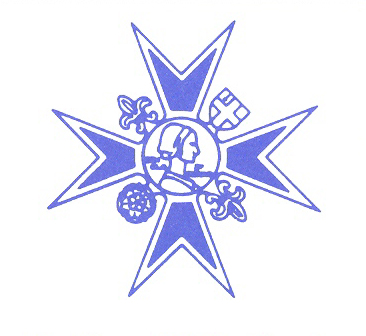 